Konkurs debat oksfordzkich Debaty w ramach projektu “Science Clubs w Uniwersytecie Gdańskim - znane i nieznane oblicza nauki” 26.10.2021 r.Oxford Debate CompetitionDebates as part of the project "Science Clubs at the University of Gdańsk - known and unknown faces of science" October 26, 2021.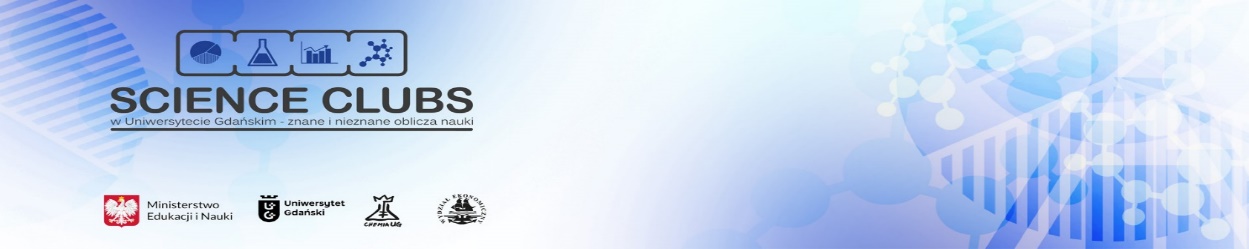 Serdecznie zapraszamy na konkurs debat oksfordzkich, który odbędzie się we wtorek 26.10.2021 r. w godzinach 9.30-13.00 w auli D Wydziału Ekonomicznego UG.Rozgrywki odbywają się w ramach projektu “Science Clubs w Uniwersytecie Gdańskim - znane i nieznane oblicza nauki” realizowanego przez Wydział Ekonomiczny i Wydział Chemii Uniwersytetu Gdańskiego. Dyskutowane tezy będą dotyczyły zagadnień z zakresu zrównoważonego rozwoju z perspektywy człowieka i jego wpływu na otoczenie. W debatach 26.10.2021 r. zmierzy się 8 drużyn licealistów z województwa pomorskiego, a debatę poprowadzą i ocenią doświadczeni w debatowaniu studenci Uniwersytetu Gdańskiego wraz z kadrą akademicką.Etap półfinałowy odbędzie się 19 listopada, a finał konkursu debat odbędzie się 9 grudnia 2021 r.Dlaczego warto przyjść?Dla pracowników Uniwersytetu jest to okazja, żeby zapoznać się z możliwościami wykorzystania debaty oksfordzkiej jako skutecznego narzędzia dydaktycznego, budującego postawę zdrowej rywalizacji i zwiększającego zaangażowanie studentów.Studentom również polecamy zapoznać się z debatą oksfordzką jako ciekawą formą intelektualnej rozrywki rozwijającej umiejętności, takie jak: jasne konstruowanie wypowiedzi, formułowanie argumentów, asertywne reagowanie na krytykę i współpraca w zespole.Zapraszamy!Projekt prowadzony jest przez Wydział Chemii UG i Wydział Ekonomiczny UG.Więcej informacji o wydarzeniach w ramach projektu: https://chemia.ug.edu.pl/wspolpraca/popularyzacja_nauki/science_clubs_w_ughttps://ekonom.ug.edu.pl/web/biznes/index.html?lang=pl&ao=science_clubs_%96_znane_i_nieznane_oblicza_nauki Projekt “Science Clubs w Uniwersytecie Gdańskim - znane i nieznane oblicza nauki” realizowany jest w ramach programu 
Społeczna Odpowiedzialność Nauki / Doskonała Nauka i współfinansowany przez Ministerstwo Nauki i Edukacji.Czas debaty Szkoły Tezy 9.30 Oficjalne rozpoczęcie turnieju, Aula D, Wydział Ekonomiczny UG9.30 Oficjalne rozpoczęcie turnieju, Aula D, Wydział Ekonomiczny UG9.30 Oficjalne rozpoczęcie turnieju, Aula D, Wydział Ekonomiczny UG10.00-10.30Uniwersyteckie Liceum Ogólnokształcące im. Pawła Adamowicza w Gdańsku Rozwój technologii prowadzi do wzrostu bezrobocia. 10.00-10.30I Liceum Ogólnokształcące
im. Marii Skłodowskiej- Curie w Tczewie Rozwój technologii prowadzi do wzrostu bezrobocia. 10.50-11.20XIX Liceum Ogólnokształcące  im. Mariana Mokwy w Gdańsku Marihuana powinna zostać zalegalizowana. 10.50-11.20Salezjańskie Liceum
im. Św. Jana Bosko w RumiMarihuana powinna zostać zalegalizowana. 11.40-12.10XX Liceum Ogólnokształcące 
im. Zbigniewa Herberta w Gdańsku Nauczanie zdalne powinno zostać wprowadzone na stałe. 11.40-12.10Sopockie Autonomiczne Liceum Nauczanie zdalne powinno zostać wprowadzone na stałe. 12.30-13.00II Liceum Ogólnokształcące 
im. dr. W. Pniewskiego w Gdańsku Prawdziwym zagrożeniem dla środowiska jest przeludnienie. 12.30-13.00II Liceum Ogólnokształcące 
im. Bolesława Chrobrego w Sopocie Prawdziwym zagrożeniem dla środowiska jest przeludnienie. 13.00-13.30 Podsumowanie wyników międzyszkolnego etapu konkursu debat oksfordzkich.13.00-13.30 Podsumowanie wyników międzyszkolnego etapu konkursu debat oksfordzkich.13.00-13.30 Podsumowanie wyników międzyszkolnego etapu konkursu debat oksfordzkich.